Logo de la Universidad Nacional de QuilmesIII Simposio Internacional del Observatorio de la Discapacidad: Repensando categorías, abordajes, políticas, responsabilidades4 y 5 de junio de 2018ORGANIZA: OBSERVATORIO DE LA DISCAPACIDADDEPARTAMENTO DE CIENCIAS SOCIALESUNIVERSIDAD NACIONAL DE QUILMES.Lugar: Salón Auditorio ‘Nicolás Casullo’.Roque Sáenz Peña 352, Bernal, Buenos Aires. ArgentinaPRESENTACIÓNTras las experiencias del Ciclo de Conferencias (2013), los Simposios organizados años pasados (2014 y 2016) y los “Coloquios sobre discapacidad: experiencias de investigación” (2015 y 2017), nos encontramos planificando un nuevo espacio de encuentro en torno a la discapacidad desde el Observatorio de la Discapacidad de la UNQ, considerando las múltiples perspectivas que aportan las Ciencias Sociales.En línea con las características y los propósitos del espacio institucional del Observatorio, el evento pretende convocar a integrantes de proyectos de investigación y/o de extensión, y a la comunidad en su conjunto, para reflexionar y problematizar fenómenos y categorías asociadas a la discapacidad y a los derechos humanos desde diferentes perspectivas disciplinares.Objetivos:1. Favorecer la divulgación de trabajos de investigación y extensión ligados al tema de la discapacidad en el marco de las Ciencias Sociales. 2. Generar un  espacio de reflexión y discusión/intercambio teniendo en cuenta la coexistencia de distintos paradigmas en los distintos campos de conocimiento.3. Compartir y problematizar discursos, recursos, estrategias y abordajes teóricos y metodológicos en torno a la discapacidad.Destinatarios: la presente invitación va dirigida a profesionales, docentes/investigadores, extensionistas, estudiantes, organizaciones sociales y comunidad en general interesados en los temas propuestos por el Simposio. EJES PREVISTOSEl evento se organiza de acuerdo a los ejes listados a continuación, atentos a una mirada crítica de los fenómenos y categorías sociales, entre los que se encuentra la ´discapacidad´ y la ‘accesibilidad’ como temas transversales.
Medios y Comunicación Social Derecho a la Educación Recreación, deporte y tiempo libre Derechos Humanos, Políticas Públicas y Marco legal Turismo accesible Derecho a la Salud Ámbitos laborales Tecnologías de la Información y la ComunicaciónSexualidadEstudios sobre cuerpo Estudios sobre género FECHAS IMPORTANTES Vence envío de Resumen: 6 DE MARZO DE 2018Vence envío de Ponencia Completa: 3 DE ABRIL DE 2018MODALIDADES DE TRABAJO PANELES (tendrán lugar en el “Auditorio Nicolás Casullo” de la UNQ)MESAS DE DIÁLOGO/DEBATE EN TORNO A LOS EJES DEL SIMPOSIO (tendrán lugar en aulas a designar de la UNQ)El Simposio prevé la participación activa de todos/as aquellos/as interesados/as en la discapacidad, mediante su inscripción como asistentes o como ponentes. En este último caso, los/as interesados/as en presentar una ponencia deben elegir uno de los EJES generales para la presentación del trabajo, y consignarlo en el resumen (ver detalle más abajo). Esta propuesta tiene como propósito principal otorgar centralidad al diálogo y al debate antes que a la exposición formal de ponencias (las cuales no serán leídas ni expuestas de manera tradicional). El objetivo de las mesas de diálogo/debate es captar la complejidad de los distintos trabajos presentados, promoviendo la reflexión y los aportes mutuos.El/la coordinador/a de cada mesa organizará el debate, presentando previamente los aspectos centrales de las ponencias. Es por este motivo que solicitamos el envío de los resúmenes de acuerdo a los puntos listados a tal efecto (ver ‘Pautas para la presentación de trabajos’).PAUTAS PARA LA PRESENTACIÓN DE TRABAJOS Tanto los resúmenes como las ponencias completas deben ser enviados a: simposiodiscapacidadunq@gmail.com 1) RESUMEN. El resumen debe ser elaborado en un archivo de Word y constar de no más de 1 página. El archivo será denominado con el apellido del/de la autor/a o los/as autores/as. Márgenes de 2,5 cm. izquierda, superior, derecho e inferior, letra tipo Arial, número 11, color negro, interlineado simple.Debe contener la siguiente información:EJE TEMÁTICO EN EL QUE SE INSCRIBEAPELLIDO, NOMBRES, DNI Y CORREO ELECTRÓNICO DE CADA UNO/A DE LOS/LAS AUTORES/ASTRES PALABRAS CLAVE.SI SE TRATA DE: UN PROYECTO DE EXTENSIÓN; UN PROYECTO DE INVESTIGACIÓN; UN RELATO DE EXPERIENCIAPLANTEO DEL TEMA/PROBLEMA Y PREGUNTAS QUE DAN ORIGEN A LA PONENCIA. BREVE DESCRIPCIÓN DEL PROYECTO DE EXTENSIÓN, DE INVESTIGACIÓN O RELATO DE EXPERIENCIA, COMO TAMBIÉN CONCEPTOS CLAVE PARA ABORDAR EL TEMA.2) PONENCIA. La ponencia debe ser elaborada en un archivo de Word y no podrá exceder las 15 páginas (incluyendo bibliografía). El archivo será denominado con el apellido del/de la autor/a o los/as autores/as. Márgenes de 2,5 cm. izquierda, superior, derecho e inferior, letra tipo Arial, número 11, color negro, interlineado 1,5. En lo posible, evitar el uso de imágenes y de notas al pie de página. Al igual que el resumen, la ponencia debe estar encabezada por:EJE TEMÁTICO EN EL QUE SE INSCRIBEAPELLIDO, NOMBRES, DNI Y CORREO ELECTRÓNICO DE CADA UNO/A DE LOS/LAS AUTORES/ASTRES PALABRAS CLAVE.SI SE TRATA DE: UN PROYECTO DE EXTENSIÓN; UN PROYECTO DE INVESTIGACIÓN; UN RELATO DE EXPERIENCIANOTA: No se permiten más de tres autores por ponencia ni la presentación de más de dos ponencias por autor/a. Los trabajos completos serán incluidos en CD, previo referato, bajo registro ISBN. Contacto para información y envío de resúmenes/ponencias: simposiodiscapacidadunq@gmail.com   Información general disponible en: http://observatoriodiscapacidad.web.unq.edu.ar/El evento es de carácter gratuito para todos/as. Se extenderán certificados para asistentes, ponentes y conferencistas. Se tramitará la autorización para la justificación de inasistencia de docentes de la provincia.Participará un equipo de intérpretes en LSA tanto en las conferencias como en las mesas simultáneas de diálogo. A fin de convocar a la cantidad necesaria de intérpretes para estas últimas, solicitamos que las personas que requieran interpretación en LSA avisen con antelación al correo electrónico simposiodiscapacidadunq@gmail.com COMITÉ ACADÉMICO Lic. AGUEDA FERNÁNDEZMg. ALEJANDRA RODRÍGUEZMg. ANA MARÍA HEREDIALic. ANDREA CAMÚNLic. ANDREA GAVIGLIODra. ANDREA PÉREZProf. CAROLINA LELIA SCHEWELic. CECILIA ELIZONDOLic. CLAUDIA VILLAMAYORDra. CRISTINA TERESA CARBALLOProf. FEDERICO GOBATOMg. GABRIELA TOLEDODr. GUILLERMO DE MARTINELLILic. LAURA FINAURIDr. LEONARDO MUROLOProf. LUCIANO GRASSILic. MARÍA DE LA PAZ ECHEVERRÍALic. MARÍA LAURA RODRÍGUEZLic. MARÍA ESTHER FERNÁNDEZLic. MARIELA CARASSAIDra. MONICA FERNÁNDEZMg. NANCY CALVOMg. NESTOR DANIEL GONZALEZLic. RICARDO BAQUEROMg. SERGIO BLOGNADra. SILVIA RATTOProf. VALERIA MORRASCOMITÉ ORGANIZADOR:Agustina Lovardo Ludwig, Agustina Rosselli, Alejandra Casarejos, Ana Mazzino, Anabela Spataro, Antonella Rapanelli, Ayelén Rodríguez, Bárbara Cerrillo, Cintia Schwamberger, Claudia Rodríguez, Diego Latino, Erica Lanfranchi, Etelvina Gorkin, Gabriela Adur, Gabriela Capel, Gladys Moyano, Irene Sartorato, Karina Arellano, Lurdes Padrón Abreu, Macarena Montañez, Marcelo Cosnard, María Belén Pascual, Marina Fernández, Mirian Aguerrido, Romina Olmos, Silvia Zorz, Silvina Tomé, Valeria Balbuena, Verónica SannaEL SIMPOSIO CUENTA CON EL APOYO DE: Departamento de Ciencias Sociales (UNQ)Programa de Investigación “Discursos, prácticas e instituciones educativas” (UNQ)División de Salud y Discapacidad (UNQ)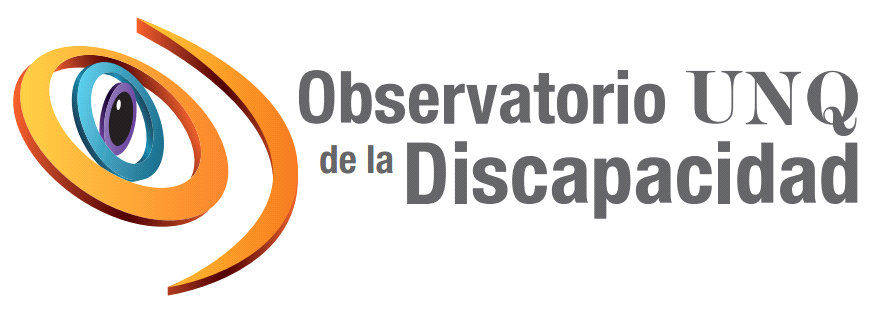 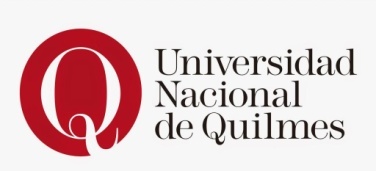 Logo de la Universidad Nacional de Quilmes